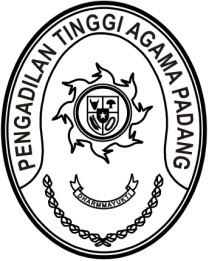 S  U  R  A  T      T  U  G  A  SNomor : W3-A/0072/ PL.00/1/2023Menimbang 	: 	bahwa dalam rangka kelancaran pelaksanaan Pengadaan POSBAKUM pada Pengadilan Agama Lubuk Basung Tahun Anggaran 2023 dipandang perlu menugaskan aparatur pada Pengadilan Tinggi Agama Padang yang telah ditunjuk sebagai Pejabat Pengadaan;Dasar 	: 	1. 	Surat Sekretaris Pengadilan Tinggi Agama Padang nomor 
W3-A/3759/PL.09/12/2022 tanggal 12 Desember 2022 perihal Penunjukan Pejabat Pengadaan pada Satker Pengadilan Agama Lubuk Basung;		2.	Surat Wakil Ketua Pengadilan Agama Tanjung Pati nomor 
W3-A16/299/PL.01/1/2023 tanggal 20 Januari 2023 perihal Mohon Penugasan a.n. Aidil Akbar, S.E.;;MEMBERI TUGASKepada 	: 	Nama	: Aidil Akbar, S.E.		NIP	:	198708082006041001		Pangkat/Gol. Ru	:	Penata Muda Tk.I (III/b)		Jabatan	:	Pengelola Pengadaan Barang/Jasa Ahli PertamaUntuk 	: 	Pertama	:	Melakukan rapat persiapan pengadaan jasa POSBAKUM Pengadilan Agama Tanjung Pati tahun anggaran 2023 pada tanggal 24 Januari 2023 di Pengadilan Agama Tanjung Pati;Kedua	:	Segala biaya yang timbul untuk pelaksanaan tugas ini dibebankan pada DIPA Pengadilan Agama Tanjung Pati.24 Januari 2022SekretarisH. Idris Latif, S.H., M.H.Tembusan:Ketua Pengadilan Agama Tanjung Pati.